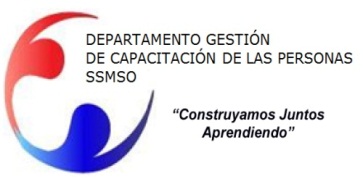 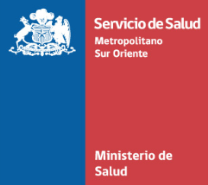 PROGRAMA CURSO  “Cuidados del Cuidador”PÚBLICO OBJETIVO            : Esta capacitación está orientada a todos los Funcionarios(as) de la red de Salud Metropolitano Sur Oriente, que cumplan la función de cuidador primario de algún familiar con enfermedad crónica o postrado. MODALIDAD                         : PresencialFECHAS DE EJECUCIÓN       : 10 y 11 de Abril, Sala 9.LUGAR                                  : Dependencias del Departamento de Gestión de Capacitación de las personas de la  Dirección de Servicio de Salud Metropolitano Sur Oriente.OBJETIVOS DE LA ACTIVIDADGenerar un espacio de contención, educación y desarrollo de habilidades de cuidado para potenciar el rol de cuidador. Entregar a los participantes herramientas que le permitan enfrentar de mejor forma su tarea de ser cuidador, poniendo especial énfasis en la importancia de cuidarse ellos mismos. Generar redes de apoyo de manera dinámica, pudiendo complementar el objetivo en sus tres ejes: Contención, Educación y Desarrollo de habilidades a partir de las experiencias de los mismos participantes. CONTENIDOSConceptos generales: Comprender la enfermedad, la dependencia, el cuidado y la compañía, tanto como los significados que se le pueden atribuir a cada uno de ellosEl cuidado: Su significado e implicancias en la vida de los involucrados: Cuidador, cuidado, familia y comunidad. Estilos de afrontamiento para el cuidado de una persona.Duelo: Es quizás de las preocupaciones principales de un cuidador. Comprenderlo como proceso será muy importante para la proyección del cuidado.Rol de 24/7: La importancia de reconocerse como una persona en riesgo considerando su rol como funcionario de salud.Autocuidado: La importancia del autocuidado del cuidador en función de su rol y de su propia individualidad. Estrategias de Autocuidado: Comunicación, redes de apoyo, desarrollo personal, entre otrosAutocuidado y señales de alarma en el interviniente.INSCRIPCION                       : Las inscripciones sólo se realizarán vía Correo electrónico                                                    Al correo  sgrandon@ssmso.cl  mencionando lo siguiente:Nombre completoRutTeléfono de contacto Nombre de su jefatura directa Llenar y enviar Formulario de permiso de la Jefatura.